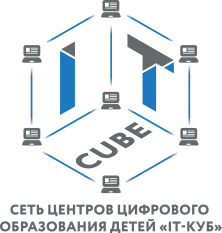 МИНИСТЕРСТВО ОБРАЗОВАНИЯ И МОЛОДЕЖНОЙ ПОЛИТИКИРЯЗАНСКОЙ ОБЛАСТИОбластное государственное автономное учреждениедополнительного образования «Центр цифрового образования»ДОПОЛНИТЕЛЬНАЯ ОБЩЕОБРАЗОВАТЕЛЬНАЯОБЩЕРАЗВИВАЮЩАЯ ПРОГРАММАТЕХНИЧЕСКОЙ НАПРАВЛЕННОСТИ«Кибергигиена и работа с большими данными» базовый уровеньРязань2021Пояснительная запискаВ профессиональном сообществе людей, чья деятельность тем или иным образом связана с информационной безопасностью, все чаще стал звучать термин «кибергигиена». Какой смысл вкладывается в это понятие? Говоря о кибергигиене, в первую очередь подразумевают соблюдение элементарных основ цифровой безопасности при работе с интернетом, ставшим неотъемлемой частью нашей жизни. И проводят параллель с известными нам правилами личной гигиены. Тем самым подчеркивается, с одной стороны, элементарность правил кибергигиены, с другой — необходимость восприятия этих правил на уровне повседневной привычки.В ситуации стремительного перехода информации в цифровую форму каждому из нас крайне важно соблюдать набор правил кибербезопасности — это основа нашей безопасности в мире информационных технологийВсе слышали о свирепствовавших в прошлом эпидемиях чумы, холеры и других заразных заболеваний. Основной причиной их распространения было несоблюдение гигиены. Повсеместная грязь, контакты с больными, крысы-разносчики — всё это приводило к чудовищным последствиям. В XXI веке мы должны говорить уже не о простой гигиене, а о кибергигиене. В это понятие входит и использование сложных для подбора паролей, и умение распознать фишинговое письмо, и аккуратность в отношении незнакомых ссылок. Вопреки заблуждениям, кибергигиена не элементарна и порой требует целого курса обучения.Это общий термин для обозначения инструментов и методов, направленных на защиту устройств от вредоносных и шпионских программ, а также вирусов в сети Интернет. Кроме того, кибергигиена включает в себя все действия, необходимые для предотвращения попадания ваших личных данных в сеть.
Кибергигиена тесно связана с кибербезопасностью. Это не основная область, в отличие от кибербезопасности, где используется ВПН. Но несмотря на это, его ценность нельзя отрицать. Использование подобных инструментов сделает процесс чистки намного проще.Основная идея кибергигиены заключается в том, чтобы не допускать чрезмерного обмена информацией. В эпоху, когда и общество, и компании испытывают искушение «выйти в люди», очень важно обеспечить сохранность личных данных. Вся информация, которую вы предоставляете, должна быть либо неполной, либо вымышленной. «Крибрум» — это система мониторинга и анализа социальных медиа для управления репутацией в интернете.Дополнительная общеобразовательная программа разработана на основе рабочей программы по направлению «Кибергигиена» (разработчики программы: Говор Светлана Александровна, Теделури Мария Михайловна, Шулаева Оксана Вячеславовна) Актуальность и практическая значимость образовательной программыПрограмма «Кибергигиена и работа с большими данными» поможет освоить азы интернет-безопасности и этикета в сети, ребята научатся быстро и эффективно искать информацию в глобальной сети, анализировать группы в социальных сетях, освоят основы защиты персональных данных. Программа носит междисциплинарный характер и позволяет решить задачи развития у учащихся научно-исследовательских, технико-технологических и гуманитарных компетенций.Ключевые навыки, приобретаемые в ходе освоения образовательной программы, компетенции Hard Skills и Soft Skills, подразумевает получение ряда базовых компетенций.Отличительные особенности и новизна образовательной программыНовизна программы заключается в использовании инструментов и методов, созданных за последние два года для изучения быстро меняющегося интернет-пространства. Система мониторинга и анализа социальных медиа («Крибрум») впервые используется для обучения детей школьного возраста.Данная программа может стать толчком к раскрытию личности и творческого потенциала ребенка, т.к. не загоняет его в конкретные рамки, а навыки групповой и проектной работы будут способствовать самореализации обучающегося, и помогут ему лучше адаптироваться в современном мире.Адресат программыОбразовательная программа рассчитана на обучающихся в возрасте от 11-17 лет (5 - 11 класс). Предусмотрено разделение обучающихся на группы. Группа с нулевым уровнем и группа с начальным уровнем. Определяющим фактором при разделении является уровень входных компетенций. Набор в группы – свободный (без предъявления дополнительных требований к уровню входных компетенций). Рекомендуемое количество обучающихся в группе от 8 до 12 человек.Формы обученияВ ходе реализации образовательной программы рекомендуется использовать следующие формы занятий:на этапе изучения нового материала – лекция, объяснение, рассказ, демонстрация; на этапе закрепления изученного материала - беседа, дискуссия, практическая работа, дидактическая;на этапе повторения изученного материала –творческое задание;на этапе проверки полученных знаний – выполнение индивидуальных или групповых кейсов, публичное выступление с демонстрацией результатов работы над образовательным модулем. Реализация образовательной программы предусматривает проведения занятий следующих форм: беседа, круглый стол, демонстрации, объяснение, практическая работа на компьютере, самостоятельная работа, ролевые и деловые игры, проектная деятельность, консультация, групповые работы, проектная деятельность.Образовательная программа предполагает возможность организации и проведения с обучающимися культурно-массовых мероприятия в том числе:конкурсы;мастер-классы;открытые занятия;выставки.При реализации образовательной программы применяются активные методы обучения такие, как:метод проектов (методика проектной деятельности);кейс метод (методика проблемного обучения).Режим занятийЗанятия проводятся по два в неделю. Каждое занятие по два часа.Объем и срок реализацииПрограмма рассчитана на первое полугодие 2021 года из расчета 72 часа (два раза в неделю по 2 часа).Цель образовательной программыЦель программы - обучить приемам и методам самостоятельного анализа и оценки информации в интернет-пространстве в контексте личной психологической безопасности. Задачи образовательной программы.Личностные:сформировать устойчивый интерес к правилам здоровье сберегающего и безопасного поведения;сформировать умение проявлять в самостоятельной деятельности вале логическую культуру и компетентность;развить аналитическое, практическое и логическое мышление; развить самостоятельность и самоорганизацию; развить умение работать в команде, развить коммуникативные навыки; сформировать умение вести себя сдержанно и спокойно.Развивающие: развить творческую активность;развить умение представлять результаты своей работы окружающим, аргументировать свою позицию; развить познавательную активность.Социальные:сформировать умение пользоваться приемами коллективного творчества; сформировать умение эстетического восприятия мира и доброе отношение к окружающим.Регулятивные:сформировать умение соотносить свои действия с планируемыми результатами, осуществлять контроль своей деятельности в процессе достижения результата; сформировать умение определять способы действий в рамках предложенных условий и требований, корректировать свои действия в соответствии с изменяющейся ситуацией.Предметные:владеть основными приемами работы в прикладных программах для обработки информации;сформировать представление о структуре и типах информации в интернет-пространстве, больших данных и больших пользовательских данных; познакомить с методами и средствами поиска информации в интернет-пространстве;сформировать навыки планирования, проведения и обработки результатов исследования информации в интернет-пространстве при помощи поисковых систем, общедоступных средств поиска информации и системы мониторинга и анализа социальных медиа «Крибрум»;сформировать у учащихся способность выявлять и критически оценивать источники и каналы распространения информации в интернет-пространстве и определять ее качество;сформировать способность определять социальные характеристики и индивидуальные особенности людей и обнаруживать признаки опасного поведения на основании их аккаунтов в социальных сетях;сформировать способность к успешной самопрезентации и формированию позитивного имиджа в социальных сетях; сформировать у учащихся способность распознавать опасный и вредный контент и идентифицировать явления манипулирования сознанием в интернет-пространстве, внушения деструктивных идей и вовлечения в социально опасные группы в социальных сетях; обучить приемам противодействия негативным воздействиям в интернет пространстве;сформировать культуру позитивного использования интернет-пространства.Учебный планСодержание учебного планаСтруктура программы основа на модульном принципе.Модуль 1. Распознавание опасного и вредного контента в интернет-пространстве. Безопасное поведение в сети.Теория: ааспознавание опасного контента (деструктивные группы в социальных медиа, вовлечение в опасные виды деятельности), интернет зависимость и ее признаки, сетевые игры. Изучение противодействия угрозам интернет-пространства. Практическая подготовка: составление правил взаимодействия со злоумышленниками. Анализ собственной интернет зависимости и составление правил минимизации рисков манипулирования через сеть.Модуль 2. Угрозы в интернет-пространстве, методы противодействия. Теория: Кибертерроризм и кибершпионаж, кибероружие.  Борьба с использованием интернета в террористических, сепаратистских и экстремистских целях.  Практическая подготовка: проверка сетевых ресурсов (группы в ВК, сайты, форумы и т.п.), посещаемых учениками, на наличие террористических, сепаратистских и экстремистских материалов. Составление памятки по выявлению подобных угроз.   Модуль 3. Безопасность мобильных устройств.Теория: Источники заражения мобильных устройств, угрозы для Android-устройств и IOS-устройств, вредоносное ПО для смартфонов и методы борьбы с ним.   Практическая подготовка: проверка на безопасность различных приложений, установка, удаление. Работа с антивирусом на мобильном телефоне.Модуль 4. Угрозы безопасности в сетях WiFi. Онлайн сервисы безопасности. Теория: устройство Wi-Fi сетей, угрозы безопасности и методы защиты  Wi-Fi сетей, сервисы для проверки безопасности пользователя. Практическая подготовка: использование сервисов для проверки безопасности пользователя, проверка сети Wi-Fi ИТ-куба на наличие уязвимостей.Модуль 5. Обработка и анализ больших данных. Основные принципы построения нейросетей.Теория: определение больших данных, сферы применения и перспективы. Анализ и визуализация данных. Машинное обучение и принципы построения нейросетей, нейрокомпьютеры. Методы шифрования данных. Практическая подготовка: шифрование и дешифровка, с использованием различных методов (Атбаш, диск Энея, шифр Цезаря и др.) Проектная деятельностьПрактическая подготовка: Самостоятельный выбор учащимися тем проектов, разработка плана работы для его реализации. Подготовка плана работы для реализации программы, поиск информации, патентный поиск, побор литературы, подготовка работ для участия в различных конкурсах и мероприятиях. Итоговое занятиеПрезентация проектных работ.Календарный учебный графикПланируемые результаты обученияHard Skills:•	научиться понимать структуру интернет-пространства;•	научиться работать с поисковыми системами, общедоступными средствами поиска информации в интернет-пространстве;•	научиться выявлять признаки рискованного и опасного поведения и различных угроз в интернет-пространстве (фишинг, мошенничество, вовлечение в опасные виды деятельности), уметь идентифицировать их в социальных сетях;•	сформировать понимание и принятие правил безопасного поведения в интернет-пространстве, рационального использования персональных данных, защиты от вредоносных воздействий;•	знать типы источников информации и разновидности контента;•	уметь использовать антивирусное ПО для защиты от вредоносных программ;•	уметь составить план, разбивая задачу на подзадачи. Самостоятельно планировать и реализовать проект.•	тестируют проект и дорабатывают с учётом обратной связи.Soft Skills: •	научить свободно ориентироваться в интернет-пространстве, использовать различные типы источников для решения научно-исследовательских задач;•	знать правила безопасной работы на компьютере;•	научить ставить цели, планировать свою работу и следовать намеченному плану, критически оценивать достигнутые результаты;•	научить представлять результаты своей работы окружающим, аргументировать свою позицию;•	научить особенностям работы в группе;•	научатся проектировать и создавать собственные проекты;•	способы планирования деятельности, разбиения задач на подзадачи, распределения ролей в рабочей группе.Формы аттестацииАттестация учащихся – неотъемлемая часть образовательного процесса, позволяющая всем его участникам оценить реальную результативность совместной научно-технической и творческой деятельности.Аттестация учащихся проводится в соответствии с критериями оценки по результатам предварительной и промежуточной аттестации оформляется протокол.Средства контроля – устный опрос, соответствие созданной модели определенной тематике, тестирование, проверка творческих проектов.Формы подведения итогов реализации программы – итоговая творческая работа (проект) с последующей защитой.Требования к проекту - необходимо выполнить работу по следующей номинации: инструкция по использованию безопасного Интернета. Работа должна быть выполнена с использованием свободного программного обеспечения для создания готового продукта: брошюра; учебное пособие; наглядный материал и т.д.Условия реализации программыМатериально-техническое обеспечение дополнительной общеобразовательной программы по направлению «Кибергигиена и работа с большими данными».Занятия в помещении, оснащенном ПК для обучающихся и педагога. В процессе занятий используется оборудование, необходимое для занятий.Особое внимание уделяется соблюдению техники безопасности при работе. Не завершенные работы обучающихся сохраняют на ПК.Аппаратное обеспечение и оборудованиеПрограммное обеспечениеРасходные материалыУчебно-методическое и информационное обеспечение1. Методические материалы:1. Говор С.А., Теделури М.М., Шулаева О.В. Рабочая программа по направлению «Кибергигиена». – Москва, 2019 г.2. Методическое пособие по направлению «Dataквантум». – Москва, 2018 г.2. Основная литература:1. Богачева Т.Ю., Соболева А.Н., Соколова А.А. Риски интернет пространства для здоровья подростков и пути их минимизации // Наука для образования: Коллективная монография. М.: АНО «ЦНПРО», 2015.2. Ефимова Л.Л., Кочерга С.А. Информационная безопасность детей: российский и зарубежный опыт: Монография. М.: ЮНИТИ-ДАНА, 2013.3. Солдатова Г., Зотова Е., Лебешева М., Вляпников В. Интернет: возможности, компетенции, безопасность. Методическое пособие для работников системы общего образования. Ч. 1. Лекции. М.: Google, 2013.4.  Революция в аналитике. Как в эпоху Big Data улучшить ваш бизнес с помощью операционной аналитики | Фрэнкс Билл, 2020.3. Дополнительная литература:1. Горошко Е.И. Современная Интернет-коммуникация: структура и основные параметры // Интернет-коммуникация как новая речевая формация: коллективная монография / науч. ред. Т. Н. Колокольцева, О.В. Лутовинова. М.: Флинта: Наука, 2012. 2. Крупник А.Б. Поиск в Интернете: самоучитель. СПБ.: Питер, 2004. 3. Солдатова Г.У., Рассказова Е.И., Зотова Е.Ю. Цифровая компетентность подростков и родителей. Результаты всероссийского исследования. М.: Фонд Развития Интернет, 2013. 4. Интернет-ресурсы:1. Официальный сайт Kaspersky  https://www.kaspersky.ruРЕКОМЕНДОВАНОЗаседание педагогического совета ОГАУ ДО «ЦЦО «ИТ-куб»Протокол № ___ от «___» _____ 202  г.Председатель педагогического советаУТВЕРЖДАЮДиректорОГАУ ДО «ЦЦО «ИТ-куб»________________ В.И. ДоронинПриказ № от  ------Срок реализации:6 месяцевОбщее количество часов:72 часаКоличество часов в неделю:4 часаВозраст обучающихся:11-17 летАвтор-составитель:Киселев Евгений Витальевич№Наименование модуляКоличество часовКоличество часовКоличество часовВиды и формы контроля№Наименование модуляВсегоТеорияПрактическая подготовкаВиды и формы контроля1.Распознавание опасного и вредного контента в интернет-пространстве. Безопасное поведение в сети.20146текущий2Угрозы в интернет-пространстве, методы противодействия. 862текущий3Безопасность мобильных устройств1073текущий4Угрозы безопасности в сетях WiFi. Онлайн сервисы безопасности. 14104текущий5Обработка и анализ больших данных. Основные принципы построения нейросетей.1293текущий6Проектная деятельность8-8Защита проектаИтого724626№ТемаКол-во часовХарактеристика деятельности учащихсяМодуль 1. Распознавание опасного и вредного контента в интернет-пространстве. Безопасное поведение в сети.Модуль 1. Распознавание опасного и вредного контента в интернет-пространстве. Безопасное поведение в сети.20Изучение,обсуждение1Деструктивное воздействие в социальных медиа22Деструктивные группы23Персональная информация пользователя, как она может быть использована злоумышленниками24Правила безопасного обращения с персональными данными в социальных медиа25Правила взаимодействия со злоумышленниками. Что делать, если ваши персональные данные похищены26Урон репутации и правонарушения в сети27Сетевые игры: польза и вред. (Сетевые игры как массовые развлечения. Бесплатные и платные игры. Для чего может быть полезен ПК и Интернет и как польза превращается во вред.)28Понятие интернет-зависимости, компьютерной зависимости и причин их возникновения.Интернет-сообщество. Зависимость от интернет-общения. Виртуальная личность.29Развлечения в Интернет. Признаки зависимости. Сайты знакомств. Управление личностью через сеть. Киберкультура и личность.Типы интернет-зависимости.210Представление результатов проделанной работы.2Модуль 2. Угрозы в интернет-пространстве, методы противодействия.Модуль 2. Угрозы в интернет-пространстве, методы противодействия.8Изучение,практика,обсуждение11Киберугрозы Интернета. Кибертерроризм и кибервойны.212Кибершпионаж. Кибероружие.213Борьба с использованием Интернета в террористических, сепаратистских и экстремистских целях. Интернет как оружие массового поражения.214Представление результатов проделанной работы.2Модуль 3. Безопасность мобильных устройствМодуль 3. Безопасность мобильных устройств10Изучение,практика,обсуждение15Безопасность мобильных устройств в информационных системах.216Источники заражения мобильных устройств.217Угрозы для IOS-устройств. Угрозы для Android-устройств.218Рост числа угроз для мобильных устройств. Вирусы для мобильных устройств.219Представление результатов проделанной работы.2Модуль 4. Угрозы безопасности в сетях WiFi. Онлайн сервисы безопасности.Модуль 4. Угрозы безопасности в сетях WiFi. Онлайн сервисы безопасности.14Изучение,практика,обсуждение20Общие понятия об устройстве WiFi-сетей221Угрозы безопасности WiFi-сетей222Сниффинг223Методы защиты сетей WiFi. Меры безопасности для пользователя WiFi.224Настройка безопасности сетей WiFi225Онлайн сервисы для безопасности пользователя в интернете.226Представление результатов проделанной работы.2Модуль 5. Обработка и анализ больших данных. Основные принципы построения нейросетейМодуль 5. Обработка и анализ больших данных. Основные принципы построения нейросетей12Изучение,практика,обсуждение27Определение больших данных, характеристики, сферы применения.228Процесс анализа. Общая схема анализа. Извлечение и визуализация данных.229Реальное применение и перспективы использования технологии BIG DATA.230Принципы машинного обучения. Основы построения нейросетей.231Место нейрокомпьютеров в современных информационных технологиях.232Основы криптографии233-35Проектная деятельность6Демонстрацияпроектов36Итоговое занятие2Подведение итогов72№п/пНаименованиеТребуемое количество1.Персональные компьютеры с выходом в интернет12+1 для преподавателя2.Интерактивная доска или экран 13.Маркерная доска, магнитная доска(магниты)14.МФУ1№п/пНаименованиеТребуемое количество1.Офисное программное обеспечениеПо количеству ПК№п/пНаименованиеТребуемое количество1.Бумага для рисования и распечатки1 упаковка2.Маркеры для доски4 цвета (по 2 шт)